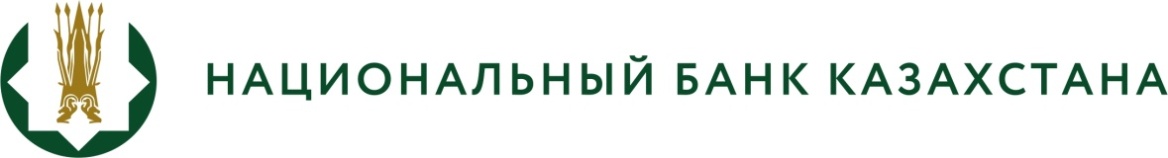 «Қазақстан Республикасы Ұлттық Банкі Басқармасының кейбір қаулыларына сақтандыру нарығына қатысушылардың есептілікті ұсынуы мәселелері бойынша өзгерістер енгізу туралы» Қазақстан Ұлттық Банкінің Басқармасы қаулысының жобасынын әзірлеу туралыБАСПАСӨЗ-РЕЛИЗІ2022ж. «22» қараша                                                                                         Астана қ.	Қазақстан Ұлттық Банкі «Қазақстан Республикасы Ұлттық Банкі Басқармасының кейбір қаулыларына сақтандыру нарығына қатысушылардың есептілікті ұсынуы мәселелері бойынша өзгерістер енгізу туралы» Қазақстан Республикасының Ұлттық Банкі Басқармасы қаулысының жобасын (бұдан әрі – қаулы жобасы) әзірлеу туралы хабарлайды.Қаулы жобасы «Қазақстан Республикасының кейбір заңнамалық актілеріне сақтандыру нарығын және бағалы қағаздар нарығын реттеу мен дамыту, банк қызметі мәселелері бойынша өзгерістер мен толықтырулар енгізу туралы» ҚР 2022 жылғы 12 шілдедегі № 138-VII Заңын іске асыру мақсатында, сондай-ақ пруденциалдық реттеу нормаларын қаржы нарығын реттеу және дамыту жөніндегі уәкілетті орган (ҚНРДА) белгілеген талаптарға сәйкес келтіру, ҚР НҚА құқықтық мониторингінің шеңберінде нормаларды жетілдіру мақсатында.Қаулы жобасының толық мәтінімен ашық нормативтік құқықтық актілердің ресми интернет-порталында танысуға болады: https://legalacts.egov.kz/npa/view?id=14306410.Толығырақ ақпаратты БАҚ өкілдері мына телефон бойынша алуына болады:+7 (7172) 775 205e-mail: press@nationalbank.kzwww.nationalbank.kz